Затраты Киевэнерго и потенциально эффективного производителя тепла в Украине[1]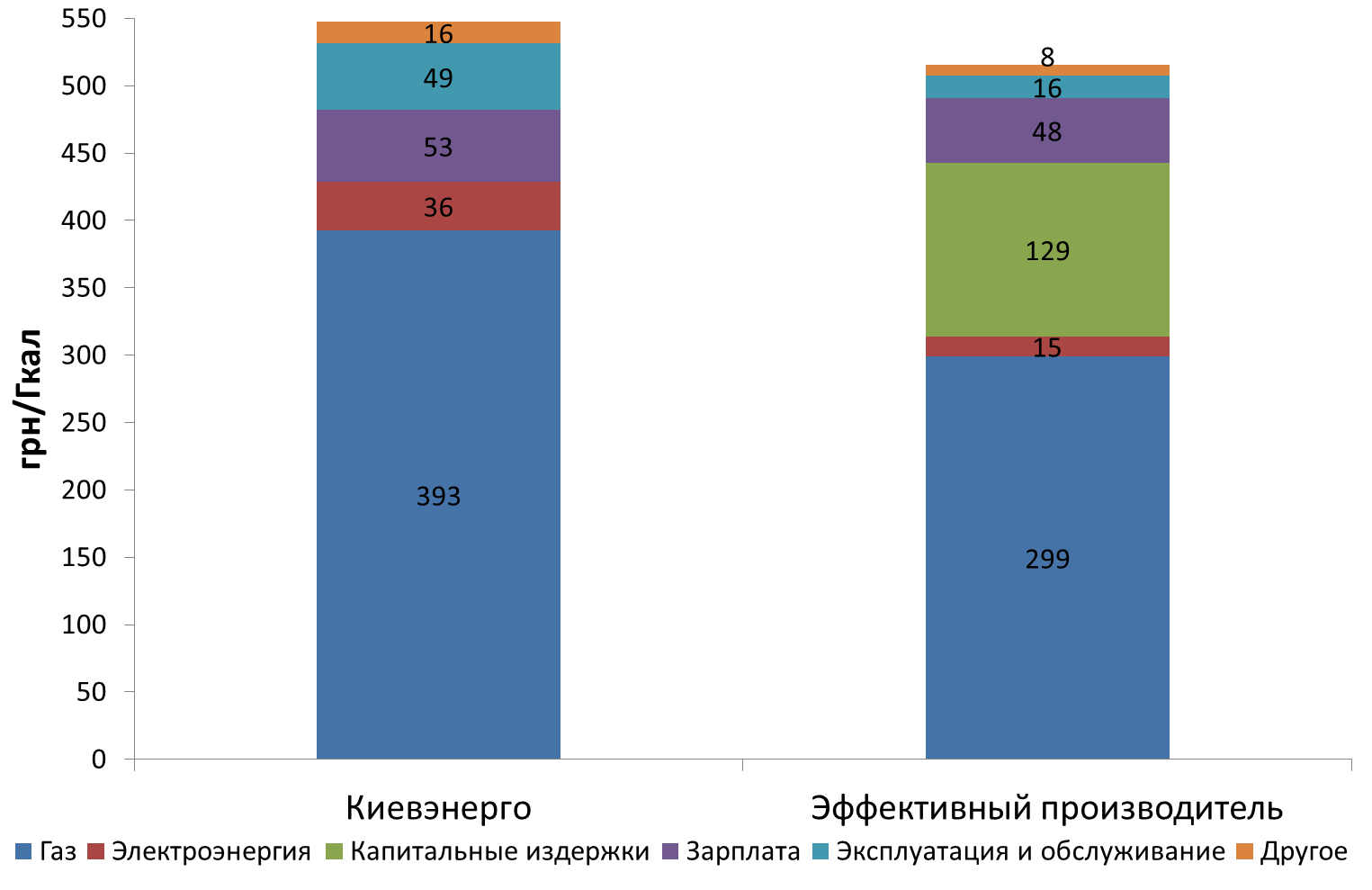 Источник: Киевэнерго, Всемирный Банк, НоСЭП